Proyecto de orden del díapreparado por la Oficina de la UniónDescargo de responsabilidad:  el presente documento no constituye un documento de política u orientación de la UPOV	Bienvenida	Aprobación del orden del día	Novedades relativas a e-PVPUPOV PRISMA (documento EAM/1/2)Modulo de administración POV (documento EAM/1/3)Modulo de intercambio de DHS (documento EAM/1/4)	Actividades y programa futuros	Fecha de la siguiente reunión[Fin del documento]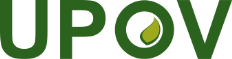 SUnión Internacional para la Protección de las Obtenciones Vegetales Reunión sobre solicitudes electrónicasPrimera reunión
Ginebra, 15 de marzo de 2023EAM/1/1Original:  InglésFecha:  7 de diciembre de 2022